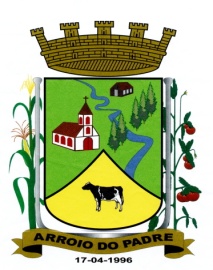 PREFEITURA DE ARROIO DO PADRE
 ESTADO DO RIO GRANDE DO SUL
GABINETE DO PREFEITOLei 1.099, de 10 de Novembro de 2010Autoriza o Município de Arroio do Padre, Poder Executivo, a celebrar contrato com o Estado do Rio Grande do Sul, através da Secretaria da Agricultura e Abastecimento visando o Programa Troca-Troca de Sementes Safra 2010/2011 e dá outras providências.O Prefeito Municipal de Arroio do Padre, Sr. Jaime Alvino Starke, faz saber que a Câmara Municipal de Vereadores aprovou, e eu sanciono e promulgo a seguinte Lei.Art. 1º - Fica autorizado o Município de Arroio do Padre, Poder Executivo a celebrar contrato com o Estado do Rio Grande do Sul, através da Secretaria da Agricultura e Abastecimento visando o Programa Troca-Troca de Sementes Safra 2010/2011.Parágrafo Único: O Objeto do contrato será o fornecimento de milho varietal para os agricultores do Município de Arroio do Padre.Art. 2º - No cumprimento do contrato a ser celebrado devem ser atendidas as seguintes obrigações:1 – Pela Secretaria:Fornecer 7120 (sete mil cento e vinte) quilos de sementes de milho híbrido e 0 quilos de milho termo de recebimento, por parte da Entidade devidamente assinado e com nota fiscal.2 – Da Entidade: - Receber em nome dos Produtores a quantidade de sementes descritas acima, e repassar aos mesmos, na quantidade máxima de 40 (quarenta) quilos de sementes de milho para cada agricultor a ser beneficiado pelo Programa FEAPER/Troca-Troca, que esteja enquadrado nas condições abaixo:Detenham a posse ou a propriedade do imóvel cuja área não ultrapasse  para municípios que tenham módulo fiscal até  e  para municípios cujo módulo fiscal é superior a , salvo os municípios pertencentes a Região dos Campos de Cima da Serra e Região da Metade Sul do Estado; para estas duas regiões, o limite da área é de .Tenham na sua exploração agropecuária, no mínimo 80% da sua renda;Residam no imóvel rural e/ou na comunidade rural e/ou agrovila.Obtenham renda bruta anual originária da agropecuária não superior ao que é definido no Manual de Crédito Rural do Banco Central do Brasil, para pequenos produtores rurais (R$ 40.000,00). – Responsabilizar-se pela cobrança e pagamento do montante apurado e devido pelos beneficiários, assumindo a inadimplência que vier a ocorrer;  - Encaminhar, até 15/12/2010 à Coordenação Estadual do Programa FEAPER/Troca-Troca de Sementes a listagem dos produtores beneficiados com a respectiva quantidade de sementes recebidas; endereços e CPF. - Restituir o valor devido, no prazo de vigência do Contrato, equivalente em reais ou moeda vigente à época, a seguir estipulados:Para cada quilo de sementes de milhos híbridos fiscalizada, o equivalente a 11 (onze) quilos de grãos de milho destinado ao consumo e para cada quilo de semente varietal 08 (oito) quilos de grãos destinados ao consumo.Fornecer, oportunamente, à Coordenadoria do Programa FEAPER/Troca-Troca de Sementes os elementos necessários ao cumprimento de suas obrigações previstas na Cláusula Quinta.O Valor a ser restituído pelo presente contrato corresponde 84920 (oitenta e quatro mil e novecentos e vinte) quilos de milho de consumo, tendo como indexador o preço mínimo da saca estabelecido pelo governo federal.3 –Da ASCAR– EMATER/RS3.1 – Fornecer assessoria na seleção dos beneficiários e na retirada das sementes pelos mesmos, nos municípios com os quais mantém convênio de Assistência Técnica e Extensão Rural; em vigor.3.2 – Fiscalizar a qualidade e as quantidades recebidas e distribuídas pelas conveniadas.3.3 – Encaminhar à Entidade os laudos técnicos referente à frustração da safra eventualmente ocorrida e comunicada pelos produtores, para que a mesma possa requerer a prorrogação prevista no Parágrafo Único da Cláusula Quinta.Art. 3º - As despesas decorrentes da execução do contrato correrão por dotações orçamentárias próprias, constantes nos orçamentos dos entes públicos contratados.Art. 4º - O Município/Entidade efetuará o pagamento das  sementes em reais ou em moeda vigente à época, nas condições estabelecidas no contrato.Art. 5° - O prazo de vigência do contrato contará a partir da publicação da presente Lei até 31 de maio de 2011, cumprindo-se o disposto em cláusula própria deste instrumento.Parágrafo Único: A prorrogação do contrato ou a sua rescisão dar-se-á de conformidade com a legislação aplicável, adotando-se em qualquer situação as medidas competentes que  couberemArt. 6° - Para diminuir eventuais litígios oriundos do contrato, esgotada a via administrativa, fica eleito, para tal finalidade o Foro da Comarca de Porto Alegre.Art. 7º – Esta Lei entra em vigor na data de sua publicação.Arroio do Padre, 10 de Novembro de 2010.         Jaime Alvino StarkePrefeito MunicipalVisto Legal Alexandre Oertel BöselAssessor Jurídico